Reported by:  ______________________________________________________  Date:  _______________________________________According to the Paperwork Reduction Act of 1995, an agency may not conduct or sponsor, and a person is not required to respond to, a collection of information unless it displays a valid OMB control number. The valid OMB number is 535-0002.  The time required to complete this information collection is estimated to average 10 minutes per response, including the time for reviewing instructions, searching existing data sources, gathering and maintaining the data needed, and completing and reviewing the collection of information.Project Code 128   QID 030310   DEALERSProject Code 128   QID 030310   DEALERS  OMB No. 0535-0002  Approval Expires 6/30/2012  OMB No. 0535-0002  Approval Expires 6/30/2012  OMB No. 0535-0002  Approval Expires 6/30/2012  OMB No. 0535-0002  Approval Expires 6/30/2012  OMB No. 0535-0002  Approval Expires 6/30/2012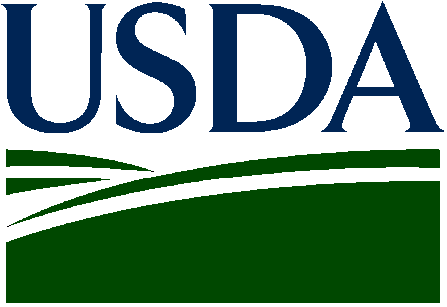 DRY EDIBLE BEANS2011 - FinalDRY EDIBLE BEANS2011 - FinalDRY EDIBLE BEANS2011 - FinalDRY EDIBLE BEANS2011 - Final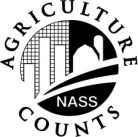 NATIONALAGRICULTURAL STATISTICSSERVICENorth Dakota Field Office701-239-5306Fax: 701-239-5613E-mail: nass-nd@nass.usda.govNorth Dakota Field Office701-239-5306Fax: 701-239-5613E-mail: nass-nd@nass.usda.govNorth Dakota Field Office701-239-5306Fax: 701-239-5613E-mail: nass-nd@nass.usda.govData for the 2011 final estimates of planted and harvested acreage, yield and production are now being collected. To help us prepare the estimates, please complete the following table.Information requested in this survey is used to prepare estimates of selected agricultural commodities.  Under Title 7 of the U.S. Code and CIPSEA (Public Law 107-347), facts about your operation are kept confidential and used only for statistical purposes in combination with similar reports from other producers.  Response is voluntary.Data for the 2011 final estimates of planted and harvested acreage, yield and production are now being collected. To help us prepare the estimates, please complete the following table.Information requested in this survey is used to prepare estimates of selected agricultural commodities.  Under Title 7 of the U.S. Code and CIPSEA (Public Law 107-347), facts about your operation are kept confidential and used only for statistical purposes in combination with similar reports from other producers.  Response is voluntary.Data for the 2011 final estimates of planted and harvested acreage, yield and production are now being collected. To help us prepare the estimates, please complete the following table.Information requested in this survey is used to prepare estimates of selected agricultural commodities.  Under Title 7 of the U.S. Code and CIPSEA (Public Law 107-347), facts about your operation are kept confidential and used only for statistical purposes in combination with similar reports from other producers.  Response is voluntary.Data for the 2011 final estimates of planted and harvested acreage, yield and production are now being collected. To help us prepare the estimates, please complete the following table.Information requested in this survey is used to prepare estimates of selected agricultural commodities.  Under Title 7 of the U.S. Code and CIPSEA (Public Law 107-347), facts about your operation are kept confidential and used only for statistical purposes in combination with similar reports from other producers.  Response is voluntary.CLASSESREPORT FOR YOUR SEED PLACEMENTSREPORT FOR YOUR SEED PLACEMENTSREPORT FOR YOUR SEED PLACEMENTSREPORT FOR YOUR SEED PLACEMENTSREPORT FOR YOUR SEED PLACEMENTSREPORT FOR YOUR SEED PLACEMENTSCLASSESCLASSESACRESPLANTEDACRESHARVESTEDYIELD PERHARVESTED (Clean Basis)ACRESPLANTEDACRESHARVESTEDYIELD PERHARVESTED (Clean Basis)PintoLbsLbsNavyLbsLbsBlack TurtleLbsLbsSmall RedsLbsLbsDark Red KidneyLbsLbsPinksLbsLbsGreat NorthernLbsLbsLarge Chickpeas(Garbanzo, larger than 20/64 inch)LbsLbsSmall Chickpeas(Garbanzo, smaller than 20/64 inch)LbsLbsOther (________________)LbsLbsTotal, All ClassesLbsLbs